Unit 7 Lesson 4: Ordering Rational Numbers1 How Do They Compare? (Warm up)Student Task StatementUse the symbols >, <, or = to compare each pair of numbers. Be prepared to explain your reasoning.12 _____ 19212 _____ 19015 _____ 1.59.02 _____ 9.26.050 _____ 6.050.4 _____  _____  _____ 2 Ordering Rational Number CardsStudent Task StatementYour teacher will give you a set of number cards. Order them from least to greatest.Your teacher will give you a second set of number cards. Add these to the correct places in the ordered set.3 Comparing Points on A LineStudent Task Statement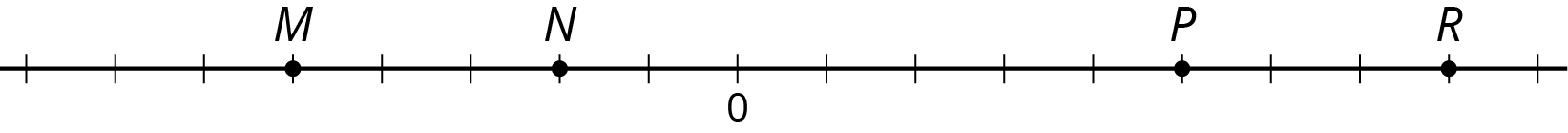 Use each of the following terms at least once to describe or compare the values of points , , , .greater thanless thanopposite of (or opposites)negative numberTell what the value of each point would be if: is  is -0.4 is 200 is -15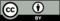 © CC BY Open Up Resources. Adaptations CC BY IM.